SCUOLA SECONDARIA DI PRIMO GRADO “PUCCINI”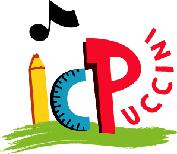 GRIGLIA VALUTAZIONE ESAME TERZA MEDIA A.S. 2019/2020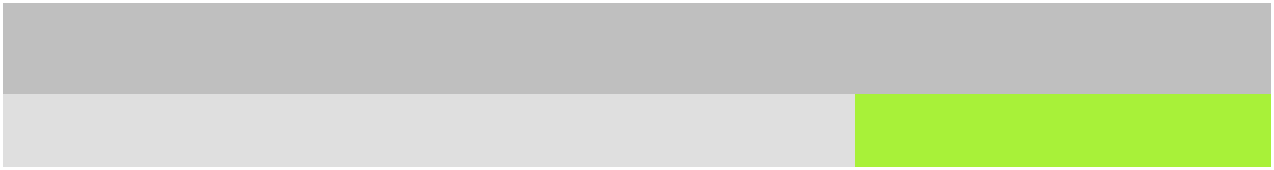 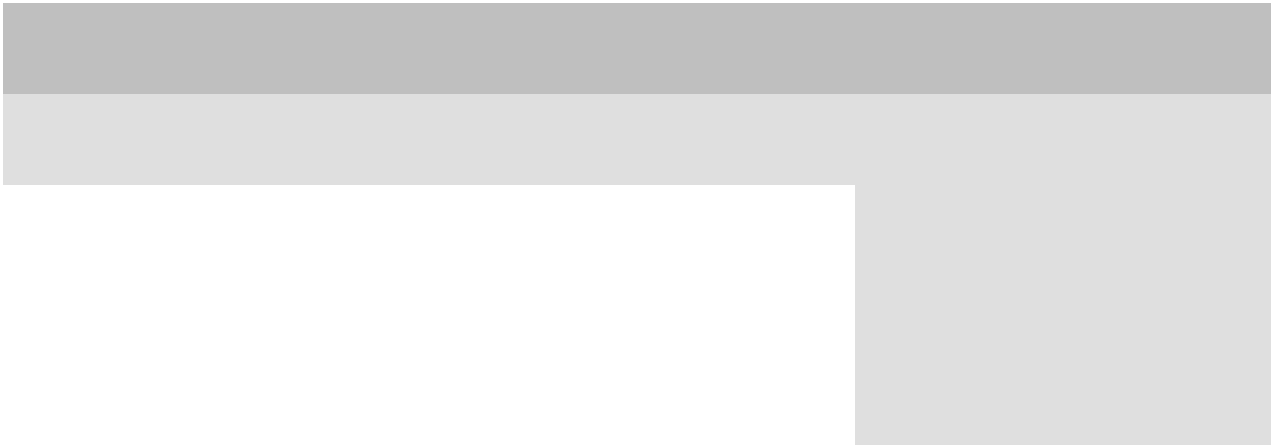 CANDIDATO: …………………………ELABORATO: ………………TEMA: …………………CRITERIPUNTICHIAREZZA E CORRETTEZZAESPRESSIVAIl totale in ventesimi viene diviso……… /10Il totale in ventesimi viene diviso……… /10per due. In caso di risultato nonCOERENZAper due. In caso di risultato nonCOERENZAintero, il voto viene arrotondatoE COESIONEall’unità superiore (ad es. 5,5diventa 6).ORIGINALITÀ E RIELABORAZIONEdiventa 6).ORIGINALITÀ E RIELABORAZIONEPERSONALEORALECRITERIPUNTITOTALE COMPLESSIVOCHIAREZZAESPOSITIVA……… /10……… /20USO APPROPRIATO……… /10……… /20DEL REGISTRO LINGUISTICOCAPACITÀDI SINTESI